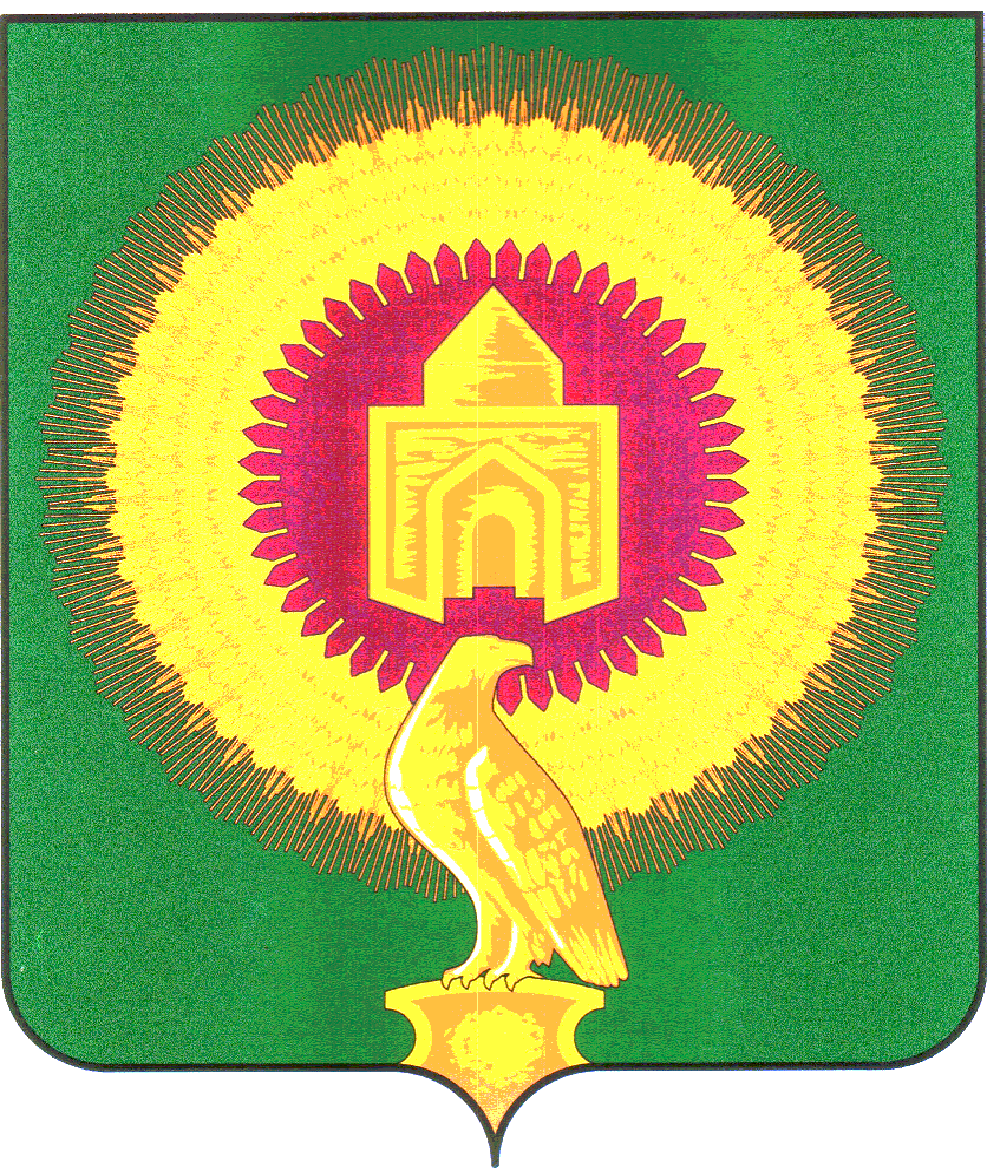 457200 с.Варна, ул.Советская,135, тел. 3-05-03,  E-mail: revotdelvarna@.mail.ruАкт №23по результатам контрольного мероприятия «Анализ законности, обоснованности, эффективности и результативности расходов на закупки для муниципальных нужд (аудит закупок) в муниципальном казенном дошкольном образовательном учреждении  «Детский сад №3 «Колосок» с.  Бородиновка за период с 01.01.2019г. по 30.09.2020г.».04.12.2020г.                                                                                               с.Варна                                                                                                                                        экз. № __ Основание для проведения контрольного  мероприятия: пункт 1.4 раздела I плана работы Контрольно-счётной палаты Варненского муниципального района Челябинской области на 2020 год и распоряжение председателя КСП о проведении экспертно-аналитического мероприятия от  13.11.2020г.  №59. Предмет контрольного мероприятия: анализ законности, обоснованности, эффективности и результативности расходов на закупки для муниципальных нужд (аудит закупок) в муниципальном казенном дошкольном образовательном учреждении  «Детский сад №3 «Колосок» с.  Бородиновка. Объект контрольного  мероприятия:Полное наименование: Муниципальное казенное дошкольное образовательное учреждение «Детский сад №3 «Колосок»  с. Бородиновка.Сокращенное наименование: МКДОУ «Д/с №3 «Колосок»  с. Бородиновка (далее по тексту МКДОУ «Д/с №3 «Колосок»  с. Бородиновка, МКДОУ, Заказчик).Цель контрольного мероприятия: предупреждение и выявление нарушений требований Федерального закона от 05.04.2013г. №44-ФЗ «О контрактной системе в сфере закупок товаров, работ, услуг для обеспечения государственных и муниципальных нужд». Проверяемый период деятельности: с 01.01.2019года по 30.09.2020годаСрок контрольного мероприятия: с 17 ноября по 04 декабря 2020 года, продолжительность проверки 18 календарных  дней (14 рабочих дней)    Состав рабочей группы:Руководитель контрольного мероприятия: инспектор-ревизор Молдашева Ю.С.          В соответствии с пунктом 4.9. стандарта финансового контроля «Общие правила проведения контрольного мероприятия», утвержденного распоряжением председателя Контрольно-счётной палаты Варненского муниципального района Челябинской области от 17.10.2013г. №6 МКДОУ уведомлено от 16.11.2020г. №86 о сроках, цели проверки, проверяемом периоде и перечне документов, необходимых для предоставления к проведению проверки.             Проверка  проведена камеральным способом по документам, представленным МКДОУ, а также на основании информации, размещенной на официальном сайте единой информационной системы в сфере закупок в информационно-телекоммуникационной сети Интернет (по адресу: http: //zakupki.gov.ru (далее официальный сайт ЕИС).Краткая информация об объекте экспертно-аналитического мероприятия: юридический адрес: 457211, Челябинская область, Варненский район, с. Бородиновка, ул. Братьев Соловых, д.50.Ответственные лица за финансово-хозяйственную деятельность:- заведующий–Чернева Татьяна Николаевна – с 21.11.1991г. (приказ о назначении от 21.11.1991г.№186).В соответствии с пунктом 10.1 статьи 161 Бюджетного кодекса РФ МКДОУ переданы полномочия по ведению бюджетного учета и формированию бюджетной отчетности централизованной бухгалтерии Управления образования администрации  Варненского муниципального района (далее по тексту Управление образования)  по договорам от 01.01.2018г. №89 и от 27.04.2020г. №20. Право первой подписи при оформлении бухгалтерских документов в период принадлежит заведующему МКДОУ Черневой Т.Н, право первой подписи платежных банковских документов  согласно доверенности принадлежит начальнику Управления образования – Яруш Людмиле Юрьевне (весь проверяемый период). Право второй подписи бухгалтерских документов и платежных банковских документов принадлежит главному бухгалтеру Аплеевой Р.С. (до 26.04.2020г.), с 27.04.2020г. главному бухгалтеру Цветковой О.Ф..Проверкой установлено:1.Анализ организационно-правовых документов учреждения1.1. Организационно-правовой статус учрежденияВ период  с 01.01.2019г. по 20.04.2020г. действовал Устав МКДОУ «Д/с №3 «Колосок»» с. Бородиновка  утвержденный постановлением администрации Варненского муниципального района от 26.12.2018г. №840 (далее по тексту Устав от 26.12.2018г. №840) и с 21.04.2020г действовал Устав утвержденный постановлением администрации Варненского муниципального района от 21.04.2020г. №201 (далее по тексту Устав от 21.04.2020г. №201) .В соответствии с пунктом 1.5. Устава МКДОУ «Д/с №3 «Колосок» с. Бородиновка от 26.12.2018г. №840 и от 21.04.2020г. №201 учредителем является муниципальное образование - Варненский район. Функции и полномочия учредителя МКДОУ «Д/с №3 «Колосок» с. Бородиновка  осуществляет Администрация Варненского муниципального района. МКДОУ в своей деятельности  подведомственно и подконтрольно уполномоченному органу в сфере образования на территории Варненского муниципального района-Управлению образования.МКДОУ «Д/с №3 «Колосок» с. Бородиновка     является юридическим лицом, имеет свой штамп, печать установленного образца, имеет в оперативном управлении обособленное имущество, лицевые счета в органах Федерального казначейства и отвечает по своим обязательствам находящимися в ее распоряжении денежными средствами и имуществом, принадлежащим учреждению на праве оперативного управления.Согласно пункту 1.3. Устава от 26.12.2018г. №840 и от 21.04.2020г. №201 организационно-правовая форма: учреждение, по типу муниципального учреждения: казённое, тип образовательной организации: дошкольная образовательная  организация. В Единый государственный реестр юридических лиц МКДОУ включено за основным государственным регистрационным номером 1027401533840 от 01.02.2012года. Свидетельство серии 74 №006465967, выданное  Межрайонной инспекцией Федеральной налоговой службы №19 по Челябинской области, Межрайонная инспекция Федеральной налоговой службы №19 по Челябинской области,  подтверждает постановку на учет юридического лица в налоговом органе с присвоением ИНН 7428006909 и КПП 745801001.Для достижения поставленных целей и задач МКДОУ  осуществляет следующие  виды деятельности:-образовательная деятельность по программам  дошкольного образования;-дополнительное образование детей и взрослых.МКДОУ имеет лицензию на право осуществления образовательной деятельности: дошкольное образование серия74ЛQ2 №QQQ2156, регистрационный номер 13272 от 20.10.2016., выданную Министерством образования и науки Челябинской области, срок действия лицензии – бессрочная. По результатам контрольного мероприятия установлены нарушения:1. В несоблюдение пункта 8.4. контракта от 17.04.2019г. №0169300047919000012 денежные средства, внесенные в качестве обеспечения исполнения контракта возвращены Заказчиком Поставщику позднее 10 рабочих дней после подписания сторонами товарной накладной (платежное поручение от 13.06.2019г. №799339.2. В несоблюдении пункта 5.7 Приложения №1 к приказу от 13.12.2017г. №55 и части 3 статьи 94 44 ФЗ заключение экспертизы в проверяемом периоде по контракту заключенному на основании  пункта 4части 1 статьи 93 от 15.10.2019г. № 28 на поставку овощей и фруктов (товарная накладная от 28.10.2019г. №6709) не проводилось (отметка на товарной накладной в виде штампа «Экспертиза пройдена. Решение от «_»____20__г.» с указанием даты решения, не заполнена и не подписана специалистом, действующим на постоянной основе).3. В несоблюдении пункта контракта от 31.12.2019г. №31058 заключенному с АО «Челябоблкоммунэнерго» нарушены  сроки оплаты (по условиям контракта срок оплаты  «30% вносится до 18-го числа текущего месяца»).  Просрочка платежа составила за: Февраль с 19.02.2020г. по 21.02.2020г.-3 дня (п/п  от 21.02.2020г №3965),  Март с 19.03.2020г. по 27.02.2020г.-8 дней (п/п  от 27.03.2020г №7985),  Апрель с 19.04.2020г по 21.04.202г. – 3дня (п/п  от 21.04.2020г №11145).4. В несоблюдение части 3 статьи 103 44-ФЗ и требований Постановления от 28.11.2013г. №1084 информация, указанная в пунктах 1-7, 9, 12, 14 части 2 статьи 103 44-ФЗ о заключенном контракте от 31.12.2019г. №31058 размещена  заказчиком несвоевременно (03.02,2020г.), позднее пяти рабочих дней с даты заключения контракта ;5. В несоблюдении части 3 статьи 103 44-ФЗ документы о приемке (акты поставленного товара, выполненной работы, оказанной услуги Заказчиком размещены в реестре контрактов на Официальном сайте ЕИС с нарушением срока (позднее пяти рабочих дней) по следующим контрактам:-от 31.12.2019г №31058 заключенный с «Челябоблкоммунэнерго»;-от 27.09.2019г. №31070 заключенный с «Челябоблкоммунэнерго»;-от13.05.2019г. № 0169300047919000013 заключенный с ИП. Козлов А.С.По результатам контрольного мероприятия имеются замечания и недостатки:1. В связи с многочисленными изменениями законодательства в сфере закупок, например при осуществлении планирования, закупочной деятельности (статья 21 44 ФЗ утратила силу с 01.10.2019г.), данное Положение нуждается в корректировке в части раздела 3 «Функции и полномочия контрактного управляющего».2. На товарной накладной от 09.12.2019г. №7856 к контракту заключенному на основании  пункта 4части 1 статьи 93 от 02.12.19г. №32  на поставку овощей и фруктов в заключении экспертизы по приемке продуктов питания проставлена подпись лица ответственного за проведение экспертизы без расшифровки, что не позволяет идентифицировать лицо, которое ее поставило.3. Не  во всех товарных накладных указаны номер и дата договора, по которому поставщик отгрузил товары, что не позволяет определить соответствие по качеству, количеству и характеристикам, товару, указанному в договоре. Рекомендуется при оформлении результатов экспертизы в штампе указывать номер и  дату договора, согласно которому поставлен товар. Выводы:1. В ходе контрольного мероприятия:  проверка исполнения требований законодательства в сфере закупок  товаров, работ, услуг для муниципальных нужд объем проверенных  бюджетных  средств составил  6952226,47рублей. 2. При проверке законности в сфере размещения заказов при осуществлении закупок товара (выполнение работ, оказании услуг) для муниципальных нужд выявлено  5 нарушений, 3 замечания. Предложения (рекомендации):Рассмотреть отчет  и принять организационные и другие меры по обеспечению надлежащего контроля за устранением нарушений, выявленных в ходе проверки.Решить вопрос об ответственности должностных лиц, допустивших  указанные  нарушения в МКДОУ «Д/с №3 «Колосок» с. Бородиновка.Усилить внутренний финансовый контроль по работе комиссии по приемке товаров с проведением экспертизы.Всю информацию в единой информационной системе размещать своевременно и в полном объеме согласно требований Федерального закона от 05.04.2013г. №44-ФЗ «О контрактной системе в сфере закупок товаров, работ, услуг для обеспечения государственных и муниципальных нужд».Не допускать несвоевременности оплаты по муниципальным договорам на закупку товаров, работ, услуг.Своевременно составлять распорядительные документы на внесение изменений в план-график.Направить представление по итогам проверки Контрольно-счётной палаты Варненского муниципального района Челябинской области в муниципальное  казенное дошкольное  образовательное учреждение «Детский сад №3 «Колосок»  с. Бородиновка  «для рассмотрения и принятия мер в срок до 07.12.2020года.Направить отчет о результатах контрольного мероприятия: -в Собрание депутатов Варненского муниципального района   Челябинской области. - главе Варненского муниципального района Челябинской области;Руководитель контрольного мероприятия:Инспектор-ревизор                                                          Ю.С. МолдашеваКОНТРОЛЬНО-СЧЕТНАЯ ПАЛАТА ВАРНЕНСКОГО МУНИЦИПАЛЬНОГО РАЙОНА ЧЕЛЯБИНСКОЙ ОБЛАСТИКОНТРОЛЬНО-СЧЕТНАЯ ПАЛАТА ВАРНЕНСКОГО МУНИЦИПАЛЬНОГО РАЙОНА ЧЕЛЯБИНСКОЙ ОБЛАСТИКОНТРОЛЬНО-СЧЕТНАЯ ПАЛАТА ВАРНЕНСКОГО МУНИЦИПАЛЬНОГО РАЙОНА ЧЕЛЯБИНСКОЙ ОБЛАСТИ